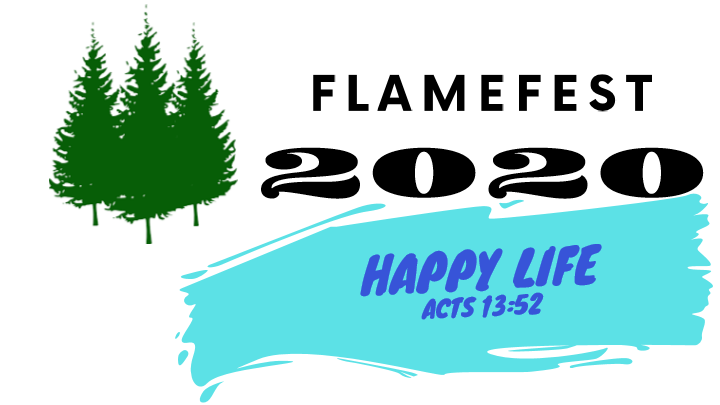 8th Grade Packing ListPillow and blanket or sleeping bag Toothbrush, toothpaste, toiletries (no showers available)Bible and Rosary (optional) Pajamas or extra change of clothes (optional)Snack: If your last name is A-M please bring something sweet If your last name is N-Z please bring something salty Prescription medication (only those marked on liability form)A positive attitude because we are going to have a lot of fun!! Please do not pack cell phones, Mp3 players, iPods, or any technology.Location, TimesSign-In: 3-3:30pm, Sept. 19Sign-Out: 10am, Sept. 20Our Lady Help of Christians, 13370 MO-32, Ste. Genevieve, MO 63670Leader contactAlex Hermann 573-535-4150, Retreat LeaderMike Giasi 573-318-1633, VMY Director